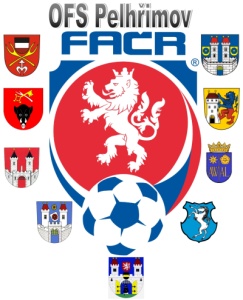 Úřední zpráva DK č. 21 - 2016/2017Datum:  22.5.2017DK OFS:Koubek Roman (96060848), Božejov, 1 SU ZCN od 24.5.2017, poplatek 150 Kč. utkání 2016613A1A2201§ 46					2 x ŽKOddíl Sokol Božejov (6130021) se trestá pokutou 200 Kč, § 65/1 c – porušení povinností pořádajícího klubu, poplatek 150 KčZelenka Lukáš (93040816), V. Chyška, žádosti o odložení podmíněného zbytku trestu se  nevyhovuje , poplatek 150 KčKuneš Petr (97041609), V. Chyška, žádosti o odložení podmíněného zbytku trestu se vyhovuje, 1 SU ZCP do 31.8.2017, poplatek 150 Kč§ 39Pokuty budou dávány na sběrné účty klubů !!!POTRESTÁNÍ  SE MOHOU  ODVOLAT  DLE  DŘ  § 104 !!!Zapsal: 	Milan Reich					Václav Hrkal:				      sekretář VV OFS				předseda DK OFS		 